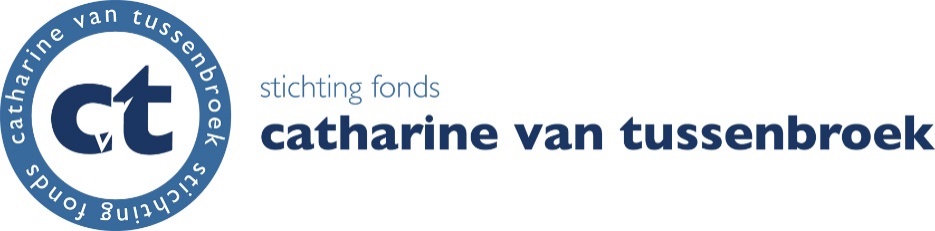 Please delete this page with information about the assessment criteria before submitting your application.Assessment criteria grants Stichting Fonds Dr. Catherine van TussenbroekApplications will be assessed based on the following criteria:Quality of the applicant (weight: 50%)
To what extent does the motivation and/or the track record of the candidate show that she aspires an academic career? To what extent is the output (including publications, chapters, conference papers, reports, software, blogs, datasets, patents, podcasts, etc.) by the applicant of a strong nature, in relation to the applicant’s career phase and the publication culture of the field?To what extent does the additional information provided (e.g., for point 6 in the application form) contribute to a positive assessment?Are the points above supported by the letters of recommendation?
Quality of the research proposal (weight: 50%)
To what extent has the contribution of the grant to the academic career of the applicant been phrased clearly?To what extent is the applicant’s research project innovative and of significance for science and/or society?To what extent has it been convincingly argued why the foreign visit cannot be financed through other means, such as an existing grant (from the candidate herself or from the supervisor)?Is it clearly described what the foreign visit will look like? For example, is there a schedule, a clear objective, an overview of agreements already made, etc.?Applications are scored on a scale ranging 1 to 5, where 1 is the lowest and 5 is the highest. Applications need to receive an average score of at least 3 to be awarded a grant.Application form for trip in 2024 Category B – Stay abroad (two weeks to max. six months) in the context of the period within 5 years after your PhD. 1. Personal details2. Checklist requirements A You must be able to tick off all requirements. Otherwise your application will not be admissible.Note: make sure this page is the front page of your file3. Project details4. Education4a. Academic educationBachelorMasterPhD4b. Higher vocational education (if applicable)4c. Other education (if applicable)5. Work experience5a. Current (academic) work circleHow is your current appointment financed?0 Own research grant0 Grant of another person (e.g. your promotor)0 Unpaid appointment0 Other: ___________________________
If own research grant or grant of another person, please fill in the following: 
Do you have a paid non-academic appointment?		0 Yes	0 NoIf yes, fill in the following:
5b. Other relevant work experienceWithin your own discipline:
Outside your own discipline:
6. Other experience or factors that you consider relevant for the assessment of your cv:[add here]7. Special leave clause after PhDThe deadline for submitting applications (5 years after PhD) will be extended in case of a prolonged leave of absence related to illness, parenthood, pregnancy or care responsibilities. For researchers who have had children, the deadline will be extended by 18 months per child. The deadline can be extended for a maximum of five years in total.
8. List of most important output
Provide the references to max. five items of your most important output below (for example, articles, chapters and books, but also reports, software, blogs, podcasts, etcetera), adding a short description per item why this publication is of importance for the proposed research trip and/or is exemplary of your qualities as a researcher [max. 100 words per item].

1. [reference]
Description:
2. [reference]
Description:
3. [reference]
Description:4. [reference]
Description:

5. [reference]
Description:9. Description of your research profile (max. 500 words)[Provide a narrative description of your profile as a researcher. For example, you can pay attention to the focus of your research, your research agenda, your motivation for doing research, the scientific and/or societal relevance of your research, the course of your career, and so forth. Make sure this description is also comprehensible for researchers outside of your own research field.]10. Research abroad in relation to this grant application11. Description of the research abroad (max. 300 words)

[Describe what your research trip will entail. Describe the objectives and scientific context of the research for which you will be taking this trip. Then state your planned methods and activities, including your research method(s) and a time schedule. This description must be comprehensible for researchers outside your field.If the research is part of a larger research project in which multiple researchers and/or institutions are participating, clearly indicate the relationship with the larger research and your place and/or task. If necessary, you may add half an A4 below for this purpose.]

12. Short description of the contribution of the grant to the scientific trajectory of the applicant (max. 400 words)[Clearly state 1) how the planned research trip will contribute to your development as a researcher and 2) your research]
13. Motivation for choice of destination or host institute (max. 100 woorden)[State why a visit abroad is necessary for the goal of your trip. Motivate your choice for the person(s), research group(s), the institute(s) and/or destination you would like to visit. Explain how this choice relates to your research aims.]14. References (whose letters of recommendation are enclosed in your application)15. Estimate of the expensesDuration of the trip: 
Note: In order for your application to be admissible, it is necessary that you state the duration of your trip again, and that you state and specify all expenses, not just the expenses that could be covered by the Fonds. The total sum of the budget must correspond with the total sum of the coverage plan (see 15).16. Coverage plan17. Explain why the research visit abroad cannot be financed through other means, such as your regular travel budget or existing grants: [max 100 words]18. Statement0 I hereby state that I have filled in this application truthfully, and that I have read the privacy statement of the Stichting Fonds Catharine van Tussenbroek on the website.19. Signature
Place:                   Date:                           Signature:SurnameInitials and first nameEmailDisciplineTitle of research projectDutch university or institution you are affiliated with0You are female0You will submit your complete application on the 15th of February 2024 at the latest, on the basis of the application form for 2024. The research you are requesting a grant for will be started or carried out this year.0The duration of your research trip is at least two weeks and no more than six months.0You are requesting €3000,- max.0You have a PhD and do not hold a senior position, such as associate professor or similar. (Note: Only early career researchers, who for example are working as a postdoc or assistant professor, are eligible for this grant.)0You have received your PhD no longer than five years ago (you have a PhD). If you have been promoted more than 5 years ago, you may be eligible for an extension if the pregnancy/parental/sick leave clause applies (part 7 of this form).0You are affiliated with a Dutch university or institution.0You have enclosed two recommendation letters.0You have enclosed proof of invitation, admission or registration from the foreign institution in question. (Note: if the goal of your trip is solely to collect data abroad without a visit to a foreign institution, mention this in the motivation for your trip in part 9 of this form.)0You will deliver all necessary components for this admission, including recommendation letters, in one pdf-file.0You have not received a grant from this fund before. Dutch university or institution you are affiliated with Foreign (guest)universityPlace and country of foreign (guest)universityDiscipline InstitutionProgrammeMajorDate of bachelor examJudiciumInstitution 1ProgrammeMajorDate of master’s / doctoral examJudiciumDate of medical exam (if applicable)Judicium (if applicable)Institution 2 (if applicable)StudyMajorDate of master’s / doctoral exam JudiciumInstitutionTitle of thesisPromotors / Co-promotorsDate of PhDJudiciumInstitutionProgrammeMajorDate of exam JudiciumInstitutionProgrammeMajor Date of exam JudiciumAcademic institution you are affiliated withGrant source (e.g. NWO, EU, Universiteitsfonds, Nuffic)Nature of your affiliation or position (e.g. Assistant Professor, postdoc, junior researcher, anios, research assistant)EmploymentSince ________ until_________Number of fte (paid appointment, including teaching activities if applicable)Grant source (e.g. NWO, EU, Universiteitsfonds, Nuffic)Type of grant (e.g. Rubicon, Veni, Marie Curie)Duration of grantFrom ________ until_________Total sum of grant EmployerNature of your positionEmploymentEmployed since ________ until_________Number of fte (paid appointment, including teaching activities if applicable)Reason for extensionCalculationTotal number of months extensionInstitution where the research will be carried outPlace and countryDuration of the trip dd-mm-yyyy until dd-mm-yyyyContext in which the research will be conductedUnder the guidance of / in cooperation withName and function of local mentors (if applicable) Name Institution FunctionPer monthTotalInternational travel costsna€Local travel costs (specify)€€€€€€Accommodation€€Additional accommodation costs (specify)€€Participant fees€€Additional costs (specify)€€€€€€€€ Total*€€NameRequestedCommitment at the time of filling in the formUniversity€€Employer€€Other institutions€€Guest institution€€NWO€€Other funds€€Own contribution€€Additional contributors (family etc)€€Catharine van Tussenbroek€€0Total€€